Travail à faire Définissez les notions suivantes et complétez les par un exemple.Réflexion 3 - Identifier les notions clés de l’étude de la demande Réflexion 3 - Identifier les notions clés de l’étude de la demande Réflexion 3 - Identifier les notions clés de l’étude de la demande Réflexion 3 - Identifier les notions clés de l’étude de la demande Durée : 20’ou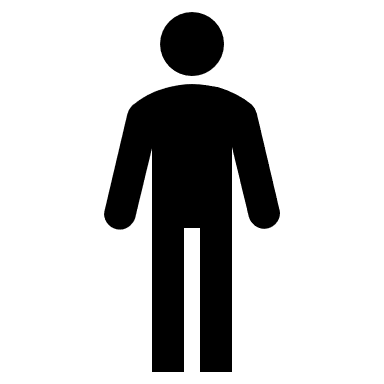 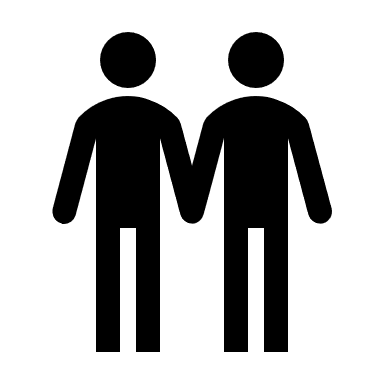 SourceTypes marchéDéfinitionExempleQuestionnaire de satisfactionQuestionnaire de notoriétéNotoriété assistéeNotoriété spontanée